ПРОЕКТ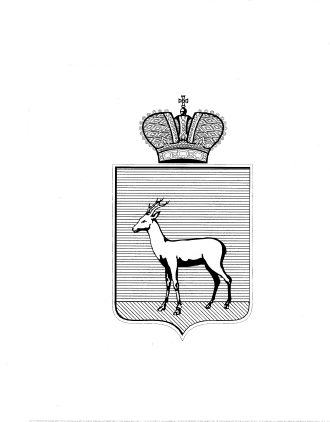 Об утверждении  Административного регламента осуществления муниципального контроля  за соблюдением требований, установленных муниципальными правовыми актами, принятыми по вопросам  торговли в соответствии с законодательством Российской Федерации в границах  Промышленного внутригородского района городского округа СамараВ соответствии с Федеральным законом от 06.10.2003 № 131-ФЗ "Об общих принципах организации местного самоуправления в Российской Федерации", Федеральным законом от 26.12.2008 N 294-ФЗ "О защите прав юридических лиц и индивидуальных предпринимателей при осуществлении государственного контроля (надзора) и муниципального контроля", Кодексом Российской Федерации об административных правонарушениях от 30.12.2001 № 195-ФЗ, Законом Самарской области от 30.03.2015 N 23-ГД "Об осуществлении местного самоуправления на территории городского округа Самара Самарской области", Законом Самарской области от 06.07.2015 № 74-ГД "О разграничении полномочий между органами местного самоуправления городского округа Самара и внутригородских районов городского округа Самара по решению вопросов местного значения внутригородских районов", Уставом Промышленного внутригородского района городского округа Самара Самарской области, постановляю:1.	Утвердить Административный регламент осуществления муниципального контроля  за соблюдением требований, установленных муниципальными правовыми актами, принятыми по вопросам торговли в соответствии с законодательством Российской Федерации, в границах Промышленного внутригородского района городского округа Самара согласно приложению.2.	Настоящее Постановление вступает в силу с момента его официального опубликования.3.	Контроль за выполнением настоящего Постановления возложить на заместителя Главы Промышленного внутригородского района городского округа Самара Дернова И.Е.          Глава Промышленного внутригородского районагородского округа Самара                                           	             А.С. СеменовЖуков А.Г.995-93-83                                                                       ПРИЛОЖЕНИЕ                   к постановлению Администрации                              Промышленного внутригородского района   городского округа Самара                                                                     от_____________№_________Административный регламент  осуществления  муниципального контроля за соблюдением требований, установленных муниципальными правовыми актами, принятыми по вопросам торговли в соответствии с законодательством Российской Федерации, в границах  Промышленного внутригородского района городского округа Самара1. Общие положенияАдминистративный  регламент  по осуществлению муниципального контроля за соблюдением требований, установленных муниципальными правовыми актами, принятыми по вопросам торговли в соответствии с законодательством Российской Федерации, в границах Промышленного внутригородского района городского округа Самара (далее - Административный регламент) разработан в соответствии с Конституцией Российской Федерации, Федеральным законом от 06.10.2003 N 131-ФЗ "Об общих принципах организации местного самоуправления в Российской Федерации", Федеральным законом от 26.12.2008 N 294-ФЗ "О защите прав юридических лиц и индивидуальных предпринимателей при осуществлении государственного контроля (надзора) и муниципального контроля", Кодексом Российской Федерации об административных правонарушениях от 30.12.2001 N 195-ФЗ, Законом Самарской области от 30.03.2015 N 23-ГД "Об осуществлении местного самоуправления на территории городского округа Самара Самарской области", Законом Самарской области от 06.07.2015 N 74-ГД "О разграничении полномочий между органами местного самоуправления городского округа Самара и внутригородских районов городского округа Самара по решению вопросов местного значения внутригородских районов", Уставом Промышленного внутригородского района городского округа Самара Самарской области в целях осуществления муниципального контроля за соблюдением требований, установленных муниципальными правовыми актами, принятыми по вопросам торговли в соответствии с законодательством Российской Федерации, в границах Промышленного внутригородского района городского округа Самара (далее - муниципальный контроль).Деятельность по осуществлению муниципального контроля направлена на предупреждение, выявление и пресечение юридическими лицами, индивидуальными предпринимателями нарушений требований, установленных муниципальными правовыми актами, принятыми по вопросам торговли в соответствии с законодательством Российской Федерации, в границах Промышленного внутригородского района посредством организации и проведения проверок указанных лиц, принятия предусмотренных федеральным законодательством мер по пресечению и (или) устранению выявленных нарушений.Под проверкой в настоящем Административном регламенте понимается совокупность проводимых органом муниципального контроля в отношении юридического лица, индивидуального предпринимателя мероприятий по контролю для оценки соответствия осуществляемых ими деятельности или действий (бездействия), производимых и реализуемых ими товаров (выполняемых работ, предоставляемых услуг) требованиям, установленным муниципальными правовыми актами, принятыми по вопросам торговли в соответствии с законодательством Российской Федерации, в границах Промышленного внутригородского района.Под мероприятием по контролю в настоящем Административном регламенте понимаются действия должностного лица или должностных лиц органа муниципального контроля и привлекаемых в случае необходимости в установленном Федеральным законом от 26.12.2008 N 294-ФЗ порядке к проведению экспертов, экспертных организаций по рассмотрению документов юридического лица, индивидуального предпринимателя и иной информации об их деятельности, по обследованию используемых указанными лицами при осуществлении деятельности производственных объектов, по отбору образцов продукции, объектов окружающей среды, объектов производственной среды, по проведению их исследований, испытаний, плановых (рейдовых) осмотров, а также по проведению экспертиз и расследований, направленных на установление причинно-следственной связи выявленного нарушения требований, установленных муниципальными правовыми актами, принятыми по вопросам торговли в соответствии с законодательством Российской Федерации, в границах Промышленного внутригородского района с фактами причинения вреда.1.1. Наименование муниципальной функции - Муниципальный контроль за соблюдением требований, установленных муниципальными правовыми актами, принятыми по вопросам торговли в соответствии с законодательством Российской Федерации, в границах Промышленного внутригородского района городского округа Самара (далее - муниципальный контроль).1.2.  Органом местного самоуправления, непосредственно исполняющим муниципальную	функцию муниципального контроля в границах Промышленного внутригородского района городского округа Самара является Администрация Промышленного внутригородского района городского округа Самара.Перечень уполномоченных должностных лиц на осуществление муниципального контроля (далее - уполномоченные должностные лица) устанавливается распоряжением Администрации Промышленного внутригородского района городского округа Самара (далее - Администрация).1.3. Перечень нормативных правовых актов, непосредственно регулирующих исполнение муниципальной функции размещается на официальном сайте Уполномоченного органа в сети Интернет на официальном сайте Администрации городского округа Самара во вкладке «Промышленный район» в разделе «Муниципальный контроль» по адресу https://samadm.ru/authority/industrial-inner-city/municipal-control-prom/.1.4. Предметом муниципального контроля является соблюдение в границах Промышленного внутригородского района городского округа Самара юридическими лицами, индивидуальными предпринимателями в процессе осуществления деятельности требований, установленных муниципальными правовыми актами, принятыми по вопросам торговли в соответствии с законодательством Российской Федерации, выполнение предписаний органов муниципального контроля, проведение в границах Промышленного внутригородского района городского округа Самара мероприятий по предотвращению причинения вреда жизни, здоровью граждан, вреда животным, растениям, окружающей среде, по обеспечению безопасности государства, по предупреждению возникновения чрезвычайных ситуаций природного и техногенного характера, по ликвидации последствий причинения такого вреда посредством организации и проведения проверок.1.5. При проведении проверок уполномоченные должностные лица вправе:1) запрашивать и получать на основании мотивированных письменных запросов от юридических лиц, индивидуальных предпринимателей информацию и документы, необходимые для рассмотрения в ходе проведения проверки;2) запрашивать и получать на безвозмездной основе, в том числе в электронной форме, документы и (или) информацию, включенные в определенный Правительством Российской Федерации перечень, от иных государственных органов, органов местного самоуправления либо подведомственных государственным органам или органам местного самоуправления организаций, в распоряжении которых находятся эти документы и (или) информация, в рамках межведомственного информационного взаимодействия в сроки и порядке, которые установлены Правительством Российской Федерации;3) беспрепятственно по предъявлении служебного удостоверения и копии распоряжения органа муниципального контроля о назначении проверки проводить обследование территорий, используемых юридическим лицом, индивидуальным предпринимателем при осуществлении деятельности, зданий, строений, сооружений, помещений, оборудования, подобных объектов, транспортных средств и перевозимых ими грузов;4) выдавать предписания об устранении выявленных нарушений требований, установленных муниципальными правовыми актами, принятыми по вопросам торговли в соответствии с законодательством Российской Федерации;5) направлять должностным лицам, уполномоченным составлять протоколы об административных правонарушениях, материалы, связанные с нарушениями требований, установленных муниципальными правовыми актами, принятыми по вопросам торговли в соответствии с законодательством Российской Федерации;6) направлять в уполномоченные органы материалы, связанные с нарушениями требований, установленных муниципальными правовыми актами, принятыми по вопросам торговли в соответствии с законодательством Российской Федерации, для решения вопроса о возбуждении уголовных дел по признакам преступлений.1.6. При проведении проверок уполномоченные должностные лица не вправе:1) проверять выполнение обязательных требований и требований, установленных муниципальными правовыми актами, если такие требования не относятся к полномочиям органа муниципального контроля, от имени которого действуют эти должностные лица;2) проверять выполнение обязательных требований и требований, установленных муниципальными правовыми актами, не опубликованными в установленном законодательством Российской Федерации порядке;3) осуществлять плановую или внеплановую выездную проверку в случае отсутствия при ее проведении руководителя, иного должностного лица или уполномоченного представителя юридического лица, индивидуального предпринимателя, их уполномоченных представителей, за исключением случая проведения такой проверки по основанию, предусмотренному подпунктом "б" пункта 2 части 2 статьи 10 Федерального закона N 294-ФЗ;4) требовать представления документов, информации, образцов продукции, проб обследования объектов окружающей среды и объектов производственной среды, если они не являются объектами проверки или не относятся к предмету проверки, а также изымать оригиналы таких документов;5) отбирать образцы продукции, пробы обследования объектов окружающей среды и объектов производственной среды для проведения их исследований, испытаний, измерений без оформления протоколов об отборе указанных образцов, проб по установленной форме и в количестве, превышающем нормы, установленные национальными стандартами, правилами отбора образцов, проб и методами их исследований, испытаний, измерений, техническими регламентами или действующими до дня их вступления в силу иными нормативными техническими документами и правилами и методами исследований, испытаний, измерений;6) распространять информацию, полученную в результате проведения проверки и составляющую государственную, коммерческую, служебную, иную охраняемую законом тайну, за исключением случаев, предусмотренных законодательством Российской Федерации;7) превышать установленные сроки проведения проверки;8) осуществлять выдачу юридическим лицам, индивидуальным предпринимателям предписаний или предложений о проведении за их счет мероприятий по контролю.1.7. При проведении проверок уполномоченные должностные лица обязаны:1) своевременно и в полной мере исполнять предоставленные в соответствии с законодательством Российской Федерации полномочия по предупреждению, выявлению и пресечению нарушений требований, установленных муниципальными правовыми актами;2) соблюдать законодательство Российской Федерации, права и законные интересы юридического лица, индивидуального предпринимателя, проверка которых проводится;3) проводить проверку на основании распоряжения органа муниципального контроля о ее проведении в соответствии с ее назначением;4) проводить проверку только во время исполнения служебных обязанностей, выездную проверку только при предъявлении служебных удостоверений, копии распоряжения органа муниципального контроля и в случае, предусмотренном частью 5 статьи 10 Федерального закона N 294-ФЗ, копии документа о согласовании проведения проверки;5) не препятствовать руководителю, иному должностному лицу или уполномоченному представителю юридического лица, индивидуальному предпринимателю, их уполномоченным представителям присутствовать при проведении проверки и давать разъяснения по вопросам, относящимся к предмету проверки;6) предоставлять руководителю, иному должностному лицу или уполномоченному представителю юридического лица, индивидуальному предпринимателю, их уполномоченным представителям, присутствующим при проведении проверки, информацию и документы, относящиеся к предмету проверки;7) знакомить руководителя, иное должностное лицо или уполномоченного представителя юридического лица, индивидуального предпринимателя, их уполномоченных представителей с результатами проверки;8) учитывать при определении мер, принимаемых по фактам выявленных нарушений, соответствие указанных мер тяжести нарушений, их потенциальной опасности для жизни, здоровья людей, безопасности государства, для возникновения чрезвычайных ситуаций природного и техногенного характера, а также не допускать необоснованное ограничение прав и законных интересов граждан, в том числе индивидуальных предпринимателей, юридических лиц;9) доказывать обоснованность своих действий при их обжаловании юридическими лицами, индивидуальными предпринимателями в порядке, установленном законодательством Российской Федерации;10) соблюдать сроки проведения проверки, установленные настоящим Административным регламентом и Федеральным законом N 294-ФЗ;11) не требовать от юридического лица, индивидуального предпринимателя документы и иные сведения, представление которых не предусмотрено законодательством Российской Федерации;12) перед началом проведения выездной проверки по просьбе руководителя, иного должностного лица или уполномоченного представителя юридического лица, индивидуального предпринимателя, их уполномоченных представителей ознакомить их с положениями настоящего Административного регламента, в соответствии с которым проводится проверка;13) осуществлять запись о проведенной проверке в журнале учета проверок, при отсутствии журнала учета проверок осуществлять соответствующую запись в акте проверки.1.8. Руководитель, иное должностное лицо или уполномоченный представитель юридического лица, индивидуальный предприниматель, их уполномоченные представители при проведении проверки имеют право:1) непосредственно присутствовать при проведении проверки, давать объяснения по вопросам, относящимся к предмету проверки;2) получать от органа муниципального контроля Администрации, ее должностных лиц информацию, которая относится к предмету проверки и предоставление которой предусмотрено настоящим Административным регламентом и Федеральным законом N 294-ФЗ;3) знакомиться с документами и (или) информацией, полученными Администрацией в рамках межведомственного информационного взаимодействия от иных государственных органов, органов местного самоуправления либо подведомственных государственным органам или органам местного самоуправления организаций, в распоряжении которых находятся эти документы и (или) информация;4) представлять документы и (или) информацию, запрашиваемые в рамках межведомственного информационного взаимодействия, в Администрацию по собственной инициативе;5) знакомиться с результатами проверки и указывать в акте проверки о своем ознакомлении с результатами проверки, согласии или несогласии с ними, а также с отдельными действиями должностных лиц Администрации;6) вести журнал учета проверок по типовой форме, установленной федеральным органом исполнительной власти, уполномоченным Правительством Российской Федерации;7) обжаловать действия (бездействие) должностных лиц Администрации, повлекшие за собой нарушение прав юридического лица, индивидуального предпринимателя при проведении проверки, в административном и (или) судебном порядке в соответствии с законодательством Российской Федерации;8) привлекать Уполномоченного при Президенте Российской Федерации по защите прав предпринимателей либо Уполномоченного по защите прав предпринимателей в субъекте Российской Федерации к участию в проверке.1.9. Руководитель, иное должностное лицо или уполномоченный представитель юридического лица, индивидуальный предприниматель, их уполномоченные представители при проведении проверки обязаны:1) предоставить уполномоченным должностным лицам, проводящим выездную проверку, возможность ознакомиться с документами, связанными с целями, задачами и предметом выездной проверки, в случае если выездной проверке не предшествовало проведение документарной проверки;2) обеспечить доступ уполномоченных должностных лиц, проводящих выездную проверку, экспертов, участвующих в выездной проверке, представителей экспертных организаций на территорию осуществления деятельности, в используемые юридическими лицами и индивидуальными предпринимателями при осуществлении деятельности здания, строения, сооружения, помещения, к оборудованию, другим подобным объектам;3) присутствовать лично или обеспечить присутствие уполномоченных представителей или иных должностных лиц юридического лица или индивидуального предпринимателя, ответственных за организацию и проведение мероприятий по выполнению требований, установленных муниципальными правовыми актами;4) в течение десяти рабочих дней со дня получения мотивированного запроса направить в Администрацию указанные в запросе документы;5) представить в течение десяти рабочих дней со дня получения письменного требования уполномоченных должностных лиц необходимые пояснения в письменной форме, в случае если в ходе документарной проверки Администрации выявлены ошибки и (или) противоречия в представленных документах либо несоответствие сведений, содержащихся в этих документах, сведениям, содержащимся в имеющихся у Администрации документах и (или) полученным в ходе осуществления муниципального контроля.1.10.  Результатами осуществления муниципального контроля являются составление акта проверки и принятие мер по устранению нарушений требований, установленных муниципальными правовыми актами, принятыми по вопросам торговли в соответствии с законодательством Российской Федерации, на территории в границах Промышленного внутригородского района городского округа Самара.2. Требования к порядку осуществления муниципальногоконтроля2.1. Порядок информирования об осуществлении муниципального контроля.Для получения информации об осуществлении муниципального контроля заинтересованные лица обращаются с письменным или устным заявлением в Администрацию по адресу: 443009, город Самара, улица Краснодонская, д. 32.Местонахождение: 443009, город Самара, улица Краснодонская, д. 32.Телефон для справок: (846) 995 99 61.Понедельник - четверг - с 8.30 до 17.30, пятница - 8.30 до 16.30, рабочий день, непосредственно предшествующий нерабочему праздничному дню, - с 8.30 до 16.30, перерыв на обед с 12.30 до 13.18; суббота, воскресенье - выходной день.Справочная информация предоставляется по следующим вопросам:- требования к запросам заявителей об осуществлении муниципального контроля;- порядок осуществления муниципального контроля;- сроки осуществления муниципального контроля;- основания для отказа в осуществлении муниципального контроля;-порядок обжалования действий (бездействия), решений уполномоченных должностных лиц.Справочная информация по осуществлению муниципального контроля предоставляется:-уполномоченным должностным лицом при непосредственном обращении заявителя в Администрацию;- по телефону (846) 995 99 61.На сайте Администрации размещается следующая информация:- текст настоящего Административного регламента;- утвержденный ежегодный план проведения плановых проверок;-порядок обжалования решений, действий (бездействия) уполномоченных должностных лиц.Основными требованиями к письменному и устному информированию заявителей о порядке осуществления муниципального контроля являются:- достоверность предоставляемой информации;- четкость в изложении информации;- полнота информации.2.2. Срок осуществления муниципального контроля:2.2.1. Срок проведения документарной проверки и выездной проверки не может превышать двадцать рабочих дней.2.2.2. В отношении одного субъекта малого предпринимательства общий срок проведения плановых выездных проверок не может превышать пятьдесят часов для малого предприятия и пятнадцать часов для микропредприятия в год.2.2.3. В случае необходимости при проведении проверки в отношении субъекта малого предпринимательства получения документов и (или) информации в рамках межведомственного информационного взаимодействия проведение проверки может быть приостановлено руководителем (заместителем руководителя) органа муниципального контроля на срок, необходимый для осуществления межведомственного информационного взаимодействия, но не более чем на десять рабочих дней. Повторное приостановление проведения проверки не допускается.2.2.4. На период действия срока приостановления проведения проверки приостанавливаются связанные с указанной проверкой действия Администрации на территории, в зданиях, строениях, сооружениях, помещениях, на иных объектах субъекта малого предпринимательства.2.2.5. В исключительных случаях, связанных с необходимостью проведения сложных и (или) длительных исследований, испытаний, специальных экспертиз и расследований на основании мотивированных предложений должностных лиц Администрации, проводящих выездную плановую проверку, срок проведения выездной плановой проверки может быть продлен Главой Промышленного внутригородского района городского округа Самара (далее - Глава района), но не более чем на двадцать рабочих дней, в отношении малых предприятий - не более чем на пятьдесят часов, микропредприятий - не более чем на пятнадцать часов.3. Состав, последовательность и сроки выполненияадминистративных процедур (действий), требования к порядкуих выполнения3.1. При осуществлении муниципального контроля выполняются следующие административные процедуры:- планирование проведения плановых проверок;- подготовка к проведению плановой проверки;- проведение документарной проверки;- проведение выездной проверки;- организация и проведение внеплановой проверки;- оформление результатов проведенной проверки;-принятие мер в отношении фактов нарушений, выявленных при проведении проверки;-организация и проведение мероприятий, направленных на профилактику нарушений обязательных требований.3.2. Планирование проведения плановых проверокОснованием для начала данной административной процедуры является выполнение требований Федерального закона N 294-ФЗ о подготовке проекта ежегодного плана проведения проверок соблюдения юридическими лицами, индивидуальными предпринимателями требований, установленных муниципальными правовыми актами.Проект ежегодного плана проведения плановых проверок юридических лиц и индивидуальных предпринимателей разрабатывается Администрацией по типовой форме, утвержденной постановлением Правительства Российской Федерации от 30.06.2010 N 489 "Об утверждении Правил подготовки органами государственного контроля (надзора) и органами муниципального контроля ежегодных планов проведения плановых проверок юридических лиц и индивидуальных предпринимателей".Основанием для включения плановой проверки в ежегодный план проверок является истечение трех лет со дня:1) государственной регистрации юридического лица, индивидуального предпринимателя;2) окончания проведения последней плановой проверки юридического лица, индивидуального предпринимателя.В срок до 1 сентября года, предшествующего году проведения плановых проверок, Администрация направляет проект ежегодного плана проведения плановых проверок в прокуратуру района.Администрация рассматривает предложения органов прокуратуры и по итогам их рассмотрения направляет в прокуратуру района в срок до 1 ноября года, предшествующего году проведения плановых проверок, утвержденный ежегодный план проведения плановых проверок.Ответственным за выполнение настоящей административной процедуры является уполномоченное должностное лицо.Результатом исполнения административной процедуры является утверждение Администрацией ежегодного плана проведения плановых проверок юридических лиц (их филиалов, представительств, обособленных структурных подразделений) и индивидуальных предпринимателей и согласование его с органами прокуратуры.Способом фиксации результата выполнения административной процедуры является размещение утвержденного плана проверок на сайте Администрации в срок до 1 ноября.Продолжительность формирования ежегодного плана проведения плановых проверок юридических лиц и индивидуальных предпринимателей составляет 3 месяца в период с 1 августа по 1 ноября.3.3. В ежегодных планах проведения плановых проверок юридических лиц (их филиалов, представительств, обособленных структурных подразделений) и индивидуальных предпринимателей указываются следующие сведения:1) наименования юридических лиц (их филиалов, представительств, обособленных структурных подразделений), фамилии, имена, отчества индивидуальных предпринимателей, деятельность которых подлежит плановым проверкам, места нахождения юридических лиц (их филиалов, представительств, обособленных структурных подразделений) или места фактического осуществления деятельности индивидуальными предпринимателями;2) цель и основание проведения каждой плановой проверки;3) дата начала и сроки проведения каждой плановой проверки;4) наименование органа муниципального контроля, осуществляющего конкретную плановую проверку. При проведении плановой проверки Администрацией совместно с органами государственного контроля (надзора) в плане проверок указываются наименования всех участвующих в такой проверке органов.Утвержденные планы проведения плановых проверок доводятся до сведения заинтересованных лиц посредством их размещения на официальном сайте Администрации.3.4. Основанием для начала проведения плановой проверки является утвержденный ежегодный план проведения плановых проверок юридических лиц и индивидуальных предпринимателей.Плановая проверка проводится на основании распоряжения Администрации о проведении проверки.В распоряжении Администрации о проведении проверки в отношении юридических лиц и индивидуальных предпринимателей указываются:1) наименование органа муниципального контроля;2) фамилии, имена, отчества, должности должностного лица или должностных лиц, уполномоченных на проведение проверки, а также привлекаемых к проведению проверки экспертов, представителей экспертных организаций;3) наименование юридического лица или фамилия, имя, отчество индивидуального предпринимателя, проверка которых проводится, места нахождения юридических лиц (их филиалов, представительств, обособленных структурных подразделений) или места фактического осуществления деятельности индивидуальными предпринимателями;4) цели, задачи, предмет проверки и срок ее проведения;5) правовые основания проведения проверки, в том числе подлежащие проверке требования, установленные муниципальными правовыми актами;6) сроки проведения и перечень мероприятий по контролю, необходимых для достижения целей и задач проведения проверки;7) перечень административных регламентов по осуществлению муниципального контроля;8) перечень документов, представление которых юридическим лицом, индивидуальным предпринимателем необходимо для достижения целей и задач проведения проверки;9) даты начала и окончания проведения проверки.Проведение проверки осуществляется должностным лицом или должностными лицами Администрации, указанными в распоряжении Администрации о проведении плановой проверки.Плановая проверка проводится в форме документарной проверки и (или) выездной проверки в порядке, установленном действующим законодательством Российской Федерации и настоящим Административным регламентом.Проведение плановых проверок осуществляется в соответствии с утвержденным ежегодным планом проведения проверок.О проведении плановой проверки юридическое лицо, индивидуальный предприниматель уведомляются органом муниципального контроля не позднее чем в течение трех рабочих дней до начала ее проведения посредством направления копии распоряжения Администрации о начале проведения плановой проверки заказным почтовым отправлением с уведомлением о вручении или иным доступным способом.В случае проведения плановой проверки членов саморегулируемой организации Администрация обязана уведомить саморегулируемую организацию в целях обеспечения возможности участия или присутствия ее представителя при проведении плановой проверки.Ответственным за выполнение настоящей административной процедуры является уполномоченное должностное лицо.Максимальный срок выполнения данной административной процедуры составляет четырнадцать рабочих дней.Критерием принятия решений является постановление Администрации об утверждении плана проведения плановых проверок юридических лиц и индивидуальных предпринимателей.Результатом административной процедуры является распоряжение Администрации о проведении плановой проверки и направление юридическому лицу, индивидуальному предпринимателю в случаях, предусмотренных действующим законодательством, соответствующего уведомления о проведении плановой проверки.Способ фиксации - издание распоряжения Администрации, отметка о вручении юридическому лицу, индивидуальному предпринимателю уведомления о проведении плановой проверки под расписку или иным доступным способом.3.5. Основанием для начала документарной является подписанное распоряжение Администрации о проведении проверки юридических лиц (их филиалов, представительств, обособленных структурных подразделений) и индивидуальных предпринимателей.Предметом документарной проверки являются сведения, содержащиеся в документах юридического лица, индивидуального предпринимателя, устанавливающих их организационно-правовую форму, права и обязанности, документы, используемые при осуществлении их деятельности и связанные с исполнением ими требований, установленных муниципальными правовыми актами, исполнением предписаний и постановлений Администрации.Документарная проверка проводится по месту нахождения Администрации.В процессе проведения документарной проверки уполномоченные должностные лица в первую очередь рассматривают документы юридического лица, индивидуального предпринимателя, имеющиеся в распоряжении Администрации, в том числе уведомления о начале осуществления отдельных видов предпринимательской деятельности, акты предыдущих проверок, материалы рассмотрения дел об административных правонарушениях и иные документы о результатах осуществленного в отношении этого юридического лица, индивидуального предпринимателя муниципального контроля.В случае если достоверность сведений, содержащихся в документах, имеющихся в распоряжении Администрации, вызывает обоснованные сомнения либо эти сведения не позволяют оценить исполнение юридическим лицом, индивидуальным предпринимателем требований, установленных муниципальными правовыми актами, уполномоченное должностное лицо направляет в адрес юридического лица, индивидуального предпринимателя мотивированный запрос с требованием представить иные необходимые для рассмотрения в ходе проведения документарной проверки документы. К запросу прилагается заверенная печатью копия распоряжения Администрации о проведении проверки.В течение десяти рабочих дней со дня получения мотивированного запроса юридическое лицо, индивидуальный предприниматель обязаны направить в Администрацию указанные в запросе документы.Указанные в запросе документы представляются в виде копий, заверенных печатью (при ее наличии) и соответственно подписью индивидуального предпринимателя, его уполномоченного представителя, руководителя, иного должностного лица юридического лица. Юридическое лицо, индивидуальный предприниматель вправе представить указанные в запросе документы в форме электронных документов, подписанных усиленной квалифицированной электронной подписью, в порядке, определяемом Правительством Российской Федерации.Не допускается требовать нотариального удостоверения копий документов, представляемых в Администрацию, если иное не предусмотрено законодательством Российской Федерации.В случае если в ходе документарной проверки выявлены ошибки и (или) противоречия в представленных юридическим лицом, индивидуальным предпринимателем документах либо несоответствие сведений, содержащихся в этих документах, сведениям, содержащимся в имеющихся у уполномоченного должностного лица документах и (или) полученным в ходе осуществления муниципального контроля, информация об этом направляется юридическому лицу, индивидуальному предпринимателю с требованием представить в течение десяти рабочих дней необходимые пояснения в письменной форме.Юридическое лицо, индивидуальный предприниматель, представляющие уполномоченному должностному лицу пояснения относительно выявленных ошибок и (или) противоречий в представленных документах либо относительно несоответствия указанных сведений, вправе представить дополнительно документы, подтверждающие достоверность ранее представленных документов.Уполномоченное должностное лицо обязано рассмотреть представленные руководителем или иным должностным лицом юридического лица, индивидуальным предпринимателем, его уполномоченным представителем пояснения и документы, подтверждающие достоверность ранее представленных документов. В случае если после рассмотрения представленных пояснений и документов либо при отсутствии пояснений уполномоченное должностное лицо установит признаки нарушения требований, установленных муниципальными правовыми актами, оно вправе провести выездную проверку.При проведении документарной проверки уполномоченное должностное лицо не вправе требовать у юридического лица, индивидуального предпринимателя сведения и документы, не относящиеся к предмету документарной проверки, а также сведения и документы, которые могут быть получены этим органом от иных органов государственного контроля (надзора), органов муниципального контроля.Ответственным за выполнение настоящей административной процедуры является уполномоченное должностное лицо. Максимальный срок выполнения данной административной процедуры предусмотрен пунктом 2.2 раздела 2 настоящего Административного регламента.Критерием принятия решения является наличие оснований для проведения документарной проверки, установленных действующим законодательством Российской Федерации.Результатом исполнения административной процедуры является установление факта соблюдения либо несоблюдения юридическим лицом, индивидуальным предпринимателем требований, установленных муниципальными правовыми актами, являющихся предметом документарной проверки.Способ фиксации - составление акта проверки на бумажном носителе и запись о проведенной проверке в журнале учета проверок.3.6. Основанием для проведения выездной проверки является распоряжение Администрации о проведении выездной проверки юридического лица или индивидуального предпринимателя.Предметом выездной проверки являются содержащиеся в документах юридического лица, индивидуального предпринимателя сведения, а также соответствие их работников, состояние используемых указанными лицами при осуществлении деятельности территорий, зданий, строений, сооружений, помещений, оборудования, подобных объектов, транспортных средств, производимые и реализуемые юридическим лицом, индивидуальным предпринимателем товары (выполняемая работа, предоставляемые услуги) и принимаемые ими меры по исполнению требований, установленных муниципальными правовыми актами.Выездная проверка проводится по месту нахождения юридического лица, месту осуществления деятельности индивидуального предпринимателя и (или) по месту фактического осуществления их деятельности.Выездная проверка проводится в случае, если при документарной проверке не представляется возможным:1) удостовериться в полноте и достоверности сведений, содержащихся в имеющихся в распоряжении Администрации документах юридического лица, индивидуального предпринимателя;2) оценить соответствие деятельности юридического лица, индивидуального предпринимателя требованиям, установленным муниципальными правовыми актами, без проведения соответствующего мероприятия по контролю.Выездная проверка начинается с предъявления служебного удостоверения уполномоченными должностными лицами, обязательного ознакомления руководителя или иного должностного лица юридического лица, индивидуального предпринимателя с распоряжением о назначении выездной проверки и с полномочиями проводящих выездную проверку лиц, а также с целями, задачами, основаниями проведения выездной проверки, видами и объемом мероприятий по контролю, составом экспертов, представителями экспертных организаций, привлекаемых к выездной проверке, со сроками и с условиями ее проведения.Руководитель, иное должностное лицо или уполномоченный представитель юридического лица, индивидуальный предприниматель, их уполномоченные представители обязаны предоставить уполномоченным должностным лицам, проводящим выездную проверку, возможность ознакомиться с документами, связанными с целями, задачами и предметом выездной проверки, в случае если выездной проверке не предшествовало проведение документарной проверки, а также обеспечить доступ проводящих выездную проверку должностных лиц и участвующих в выездной проверке экспертов, представителей экспертных организаций на территорию здания, строения, сооружения, помещения.Заверенная печатью копия распоряжения Администрации о проведении проверки вручается под подпись уполномоченными должностными лицами, проводящими проверку, руководителю, иному должностному лицу или уполномоченному представителю юридического лица, индивидуальному предпринимателю, его уполномоченному представителю одновременно с предъявлением служебных удостоверений.По требованию подлежащего проверке юридического лица, индивидуального предпринимателя, их представителей уполномоченные должностные лица обязаны представить информацию об Администрации в целях подтверждения своих полномочий.По просьбе руководителя, иного должностного лица или уполномоченного представителя юридического лица, индивидуального предпринимателя, его уполномоченного представителя уполномоченные должностные лица обязаны ознакомить подлежащее проверке юридическое лицо, индивидуального предпринимателя с настоящим Административным регламентом.Ответственным за выполнение настоящей административной процедуры является уполномоченное должностное лицо.Максимальный срок выполнения данной административной процедуры предусмотрен пунктом 2.2 раздела 2 настоящего Административного регламента.Критерием принятия решения является наличие оснований для проведения выездной проверки, установленных действующим законодательством Российской Федерации и законами Самарской области.Результатом исполнения административной процедуры является установление факта соблюдения либо несоблюдения требований, установленных муниципальными правовыми актами.Способ фиксации - составление акта проверки на бумажном носителе и запись о проведенной проверке в журнале учета проверок.3.7. Организация и проведение внеплановой проверки:Основанием для начала данной административной процедуры является распоряжение Администрации о проведении внеплановой проверки юридического лица или индивидуального предпринимателя.Основанием для проведения внеплановой проверки является:1) истечение срока исполнения юридическим лицом, индивидуальным предпринимателем ранее выданного предписания об устранении выявленного нарушения требований, установленных муниципальными правовыми актами;2) поступление в Администрацию обращений и заявлений граждан, юридических лиц, индивидуальных предпринимателей, информации от органов государственной власти, органов местного самоуправления, из средств массовой информации о следующих фактах:- возникновение угрозы причинения вреда жизни, здоровью граждан, безопасности государства, а также угрозы чрезвычайных ситуаций природного и техногенного характера;- причинение вреда жизни, здоровью граждан, безопасности государства, а также возникновение чрезвычайных ситуаций природного и техногенного характера.Обращения и заявления, не позволяющие установить лицо, обратившееся в Администрацию, а также обращения и заявления, не содержащие сведений о вышеуказанных фактах, не могут служить основанием для проведения внеплановой проверки.Предметом внеплановой проверки является соблюдение юридическим лицом, индивидуальным предпринимателем в процессе осуществления деятельности требований, установленных муниципальными правовыми актами, выполнение предписаний Администрации, проведение мероприятий по предотвращению причинения вреда жизни, здоровью граждан, по обеспечению безопасности государства, по предупреждению возникновения чрезвычайных ситуаций природного и техногенного характера.Внеплановая проверка проводится в форме документарной проверки и (или) выездной проверки в порядке, предусмотренном пунктами 3.5, 3.6  раздела 3 настоящего Административного регламента.В распоряжении Администрации о проведении внеплановой проверки указываются сведения, предусмотренные подпунктами 1 - 9 пункта 3.4  раздела 3 настоящего Административного регламента.Внеплановая выездная проверка юридических лиц, индивидуальных предпринимателей может быть проведена по основаниям, указанным в подпунктах "а", "б" пункта 2 части 2 статьи 10 Федерального закона N 294-ФЗ, Администрацией после согласования с органом прокуратуры по месту осуществления деятельности таких юридических лиц, индивидуальных предпринимателей.Если основанием для проведения внеплановой выездной проверки является причинение вреда жизни, здоровью граждан, безопасности государства, а также возникновение чрезвычайных ситуаций природного и техногенного характера, обнаружение нарушений обязательных требований и требований, установленных муниципальными правовыми актами, в момент совершения таких нарушений, в связи с необходимостью принятия неотложных мер орган муниципального контроля вправе приступить к проведению внеплановой выездной проверки незамедлительно с извещением органов прокуратуры о проведении мероприятий по контролю посредством направления необходимых документов в органы прокуратуры в течение двадцати четырех часов.О проведении внеплановой выездной проверки, за исключением внеплановой выездной проверки, основания проведения которой указаны в подпункте 2 пункта 3.7 раздела 3 настоящего Административного регламента, юридическое лицо, индивидуальный предприниматель уведомляются Администрацией не менее чем за двадцать четыре часа до начала ее проведения любым доступным способом.В случае если в результате деятельности юридического лица, индивидуального предпринимателя причинен или причиняется вред жизни, здоровью граждан, безопасности государства, а также возникли или могут возникнуть чрезвычайные ситуации природного и техногенного характера, предварительное уведомление юридических лиц, индивидуальных предпринимателей о начале проведения внеплановой выездной проверки не требуется.В случае проведения внеплановой выездной проверки Администрация обязана уведомить саморегулируемую организацию о проведении внеплановой выездной проверки в целях обеспечения возможности участия или присутствия ее представителя при проведении внеплановой выездной проверки.В случае выявления нарушений членами саморегулируемой организации требований, установленных муниципальными правовыми актами, принятыми по вопросам торговли в соответствии с законодательством Российской Федерации, должностное лицо при проведении внеплановой выездной проверки таких членов саморегулируемой организации обязано сообщить в саморегулируемую организацию о выявленных нарушениях в течение пяти рабочих дней со дня окончания проведения внеплановой выездной проверки.В случае если основанием для проведения внеплановой проверки является истечение срока исполнения юридическим лицом, индивидуальным предпринимателем предписания об устранении выявленного нарушения требований, установленных муниципальными правовыми актами, принятыми по вопросам торговли в соответствии с законодательством Российской Федерации, предметом такой проверки может являться только исполнение выданного органом муниципального контроля предписания.Ответственным за выполнение настоящей административной процедуры является уполномоченное должностное лицо.Максимальный срок выполнения данной административной процедуры предусмотрен пунктом 2.2 раздела 2 настоящего Административного регламента.Критерием принятия решения является наличие оснований для проведения внеплановой проверки, установленных действующим законодательством Российской Федерации и законами Самарской области.Результатом административной процедуры является установление фактов соблюдения (несоблюдения) требований, установленных муниципальными правовыми актами, принятыми по вопросам торговли в соответствии с законодательством Российской Федерации.Способ фиксации - составление акта на бумажном носителе и запись в журнале учета проверок.3.8. Оформление результатов проведенной проверки является ее завершение  по истечении срока, установленного распоряжением на ее проведение, а также установление фактов соблюдения (несоблюдения) требований, установленных муниципальными правовыми актами.По результатам проверки уполномоченными должностными лицами составляется акт по форме, установленной приказом Министерства экономического развития Российской Федерации от 30.04.2009 N 141 "О реализации положений Федерального закона "О защите прав юридических лиц и индивидуальных предпринимателей при осуществлении государственного контроля (надзора) и муниципального контроля".В акте проверки указываются:1) дата, время и место составления акта проверки;2) наименование органа муниципального контроля;3) дата и номер распоряжения органа муниципального контроля;4) фамилии, имена, отчества и должности должностного лица или должностных лиц, проводивших проверку;5) наименование проверяемого юридического лица или фамилия, имя и отчество индивидуального предпринимателя, а также фамилия, имя, отчество и должность руководителя, иного должностного лица или уполномоченного представителя юридического лица, уполномоченного представителя индивидуального предпринимателя, присутствовавших при проведении проверки;6) дата, время, продолжительность и место проведения проверки;7) сведения о результатах проверки, в том числе о выявленных нарушениях требований, установленных муниципальными правовыми актами, принятыми по вопросам торговли в соответствии с законодательством Российской Федерации, об их характере и о лицах, допустивших указанные нарушения;8) сведения об ознакомлении или отказе в ознакомлении с актом проверки руководителя, иного должностного лица или уполномоченного представителя юридического лица, индивидуального предпринимателя, его уполномоченного представителя, присутствовавших при проведении проверки, о наличии их подписей или об отказе от совершения подписи, а также сведения о внесении в журнал учета проверок записи о проведенной проверке либо о невозможности внесения такой записи в связи с отсутствием у юридического лица, индивидуального предпринимателя указанного журнала;9) подписи должностного лица или должностных лиц, проводивших проверку.К акту проверки прилагаются протоколы отбора образцов продукции, проб обследования объектов окружающей среды и объектов производственной среды, протоколы или заключения проведенных исследований, испытаний и экспертиз, объяснения работников юридического лица, работников индивидуального предпринимателя, на которых возлагается ответственность за нарушение требований, установленных муниципальными правовыми актами, предписания об устранении выявленных нарушений и иные связанные с результатами проверки документы или их копии.Акт проверки оформляется непосредственно после ее завершения в двух экземплярах, один из которых с копиями приложений вручается руководителю, иному должностному лицу или уполномоченному представителю юридического лица, индивидуальному предпринимателю, его уполномоченному представителю под расписку об ознакомлении либо об отказе в ознакомлении с актом проверки.В случае отсутствия руководителя, иного должностного лица или уполномоченного представителя юридического лица, индивидуального предпринимателя, его уполномоченного представителя, а также в случае отказа проверяемого лица дать расписку об ознакомлении либо об отказе от ознакомления с актом проверки акт направляется заказным почтовым отправлением с уведомлением о вручении, которое приобщается к экземпляру акта проверки, хранящемуся в деле Администрации. При наличии согласия проверяемого лица на осуществление взаимодействия в электронной форме в рамках муниципального контроля акт проверки может быть направлен в форме электронного документа, подписанного усиленной квалифицированной электронной подписью лица, составившего данный акт, руководителю, иному должностному лицу или уполномоченному представителю юридического лица, индивидуальному предпринимателю, его уполномоченному представителю. При этом акт, направленный в форме электронного документа, подписанного усиленной квалифицированной электронной подписью лица, составившего данный акт, проверяемому лицу способом, обеспечивающим подтверждение получения указанного документа, считается полученным проверяемым лицом.В случае если для составления акта проверки необходимо получить заключения по результатам проведенных исследований, испытаний, специальных расследований, экспертиз, акт проверки составляется в срок, не превышающий трех рабочих дней после завершения мероприятий по контролю, и вручается руководителю, иному должностному лицу или уполномоченному представителю юридического лица, индивидуальному предпринимателю, его уполномоченному представителю под расписку либо направляется заказным почтовым отправлением с уведомлением о вручении и (или) в форме электронного документа, подписанного усиленной квалифицированной электронной подписью лица, составившего данный акт (при условии согласия проверяемого лица на осуществление взаимодействия в электронной форме в рамках муниципального контроля), способом, обеспечивающим подтверждение получения указанного документа. При этом уведомление о вручении и (или) иное подтверждение получения указанного документа приобщаются к экземпляру акта проверки, хранящемуся в деле Администрации.Результаты проверки, содержащие информацию, составляющую государственную, коммерческую, служебную, иную тайну, оформляются с соблюдением требований, предусмотренных законодательством Российской Федерации.В журнале учета проверок уполномоченными должностными лицами осуществляется запись о проведенной проверке, содержащая сведения о наименовании органа муниципального контроля, датах начала и окончания проведения проверки, времени ее проведения, правовых основаниях, целях, задачах и предмете проверки, выявленных нарушениях и выданных предписаниях, а также указываются фамилии, имена, отчества и должности должностного лица или должностных лиц, проводящих проверку, его или их подписи.При отсутствии журнала учета проверок в акте проверки делается соответствующая запись.Юридическое лицо, индивидуальный предприниматель, проверка которых проводилась, в случае несогласия с фактами, выводами, предложениями, изложенными в акте проверки, либо с выданным предписанием об устранении выявленных нарушений в течение пятнадцати дней с даты получения акта проверки вправе представить в Администрацию в письменной форме возражения в отношении акта проверки и (или) выданного предписания об устранении выявленных нарушений в целом или его отдельных положений.Юридическое лицо, индивидуальный предприниматель вправе приложить к таким возражениям документы, подтверждающие обоснованность таких возражений, или их заверенные копии либо в согласованный срок передать их в Администрацию. Указанные документы могут быть направлены в форме электронных документов (пакета электронных документов), подписанных усиленной квалифицированной электронной подписью проверяемого лица.Результатом исполнения административной процедуры является:- составленный акт проверки по установленной форме в двух экземплярах;- ознакомление и направление акта проверки заинтересованным лицам (органам), письменное уведомление заявителя о результатах проверки.3.9.  В случае выявления при проведении проверки нарушений юридическим лицом, индивидуальным предпринимателем требований, установленных муниципальными правовыми актами, уполномоченное должностное лицо, проводившее проверку, в пределах полномочий, предусмотренных законодательством Российской Федерации:1) выдает предписание юридическому лицу, индивидуальному предпринимателю об устранении выявленных нарушений с указанием сроков их устранения, не превышающих 6 месяцев, и (или) о проведении мероприятий по предотвращению причинения вреда жизни, здоровью людей, безопасности государства, имуществу физических и юридических лиц, государственному или муниципальному имуществу, предупреждению возникновения чрезвычайных ситуаций природного и техногенного характера, а также других мероприятий, предусмотренных федеральными законами, по форме согласно приложению N 2 к настоящему Административному регламенту.В предписании об устранении нарушений указываются:- полное наименование юридического лица (фамилия, имя, отчество индивидуального предпринимателя), в отношении которого осуществляется муниципальный контроль;- перечень выявленных нарушений и сроки их устранения с указанием муниципальных нормативных правовых актов, требования которых нарушены;- сведения об ознакомлении или отказе в ознакомлении уполномоченного представителя юридического лица (индивидуального предпринимателя), в отношении которого осуществляется муниципальный контроль, с предписанием уполномоченного должностного лица органа муниципального контроля, о наличии их подписей или об отказе от совершения подписи;- подписи уполномоченного должностного лица (уполномоченных должностных лиц), проводившего (проводивших) проверку.Предписание составляется уполномоченным должностным лицом в двух экземплярах, один из которых вручается юридическому лицу, индивидуальному предпринимателю в составе приложений к акту проверки, в случае невозможности вручения направляется заказным почтовым отправлением с уведомлением о вручении.По истечении срока устранения нарушений законодательства, прекращения нарушений, проведения мероприятий по обеспечению соблюдения требований, установленных муниципальными правовыми актами, принятыми по вопросам торговли в соответствии с законодательством Российской Федерации, установленного соответствующим предписанием, уполномоченное должностное лицо проводит проверку исполнения предписания, которая является внеплановой выездной проверкой.Выданные предписания, в том числе предписания, выданные в ходе проведения внеплановой проверки, учитываются в журнале учета проверок органа муниципального контроля;2) принимает меры по контролю за устранением выявленных нарушений, их предупреждению, предотвращению возможного причинения вреда жизни, здоровью граждан, обеспечению безопасности государства, предупреждению возникновения чрезвычайных ситуаций природного и техногенного характера, а также меры по привлечению лиц, допустивших выявленные нарушения, к ответственности;3) в течение 3 дней направляет материалы проверки должностным лицам, уполномоченным составлять протоколы об административных правонарушениях;4) в течение 3 дней направляет материалы проверки в уполномоченные органы для решения вопроса о возбуждении уголовного дела, в случае если выявленные нарушения содержат признаки уголовно наказуемых деяний.Ответственным за выполнение административной процедуры является уполномоченное должностное лицо.Результатом административной процедуры является принятие мер, предусмотренных законодательством Российской Федерации, по устранению выявленных нарушений требований, установленных муниципальными правовыми актами, и привлечению субъектов проверки, допустивших нарушения, к ответственности.Способом фиксации результата выполнения административной процедуры является составление предписания на бумажном носителе и выдача (направление) его юридическому лицу, индивидуальному предпринимателю.3.10. В целях предупреждения нарушений юридическими лицами и индивидуальными предпринимателями обязательных требований, устранения причин, факторов и условий, способствующих нарушениям обязательных требований, Администрация осуществляет мероприятия по профилактике нарушений обязательных требований в соответствии с ежегодно утверждаемыми программами профилактики нарушений.В целях профилактики нарушений обязательных требований Администрация:- обеспечивает размещение на сайте Администрации в сети Интернет перечней нормативных правовых актов или их отдельных частей, содержащих обязательные требования, оценка соблюдения которых является предметом государственного контроля (надзора), муниципального контроля, а также текстов соответствующих нормативных правовых актов;- осуществляет информирование юридических лиц, индивидуальных предпринимателей по вопросам соблюдения обязательных требований, в том числе посредством разработки и опубликования руководств по соблюдению обязательных требований, проведения семинаров и конференций, разъяснительной работы в средствах массовой информации и иными способами.В случае изменения обязательных требований подготавливает и распространяет комментарии о содержании новых нормативных правовых актов, устанавливающих обязательные требования, внесенных изменениях в действующие акты, сроках и порядке вступления их в действие, а также рекомендации о проведении необходимых организационных, технических мероприятий, направленных на внедрение и обеспечение соблюдения обязательных требований;- обеспечивает регулярное (не реже одного раза в год) обобщение практики осуществления муниципального контроля и размещение на сайте Администрации в сети Интернет соответствующих обобщений, в том числе с указанием наиболее часто встречающихся случаев нарушений обязательных требований с рекомендациями в отношении мер, которые должны приниматься юридическими лицами, индивидуальными предпринимателями в целях недопущения таких нарушений;- выдает предостережение о недопустимости нарушения обязательных требований в соответствии с абзацами 5 - 7 настоящего пункта, если иной порядок не установлен федеральным законом.Должностным лицом, ответственным за организацию и проведение мероприятий, направленных на профилактику нарушений обязательных требований, является муниципальный инспектор.При условии, что иное не установлено федеральным законом, при наличии у Администрации сведений о готовящихся нарушениях или о признаках нарушений обязательных требований, полученных в ходе реализации мероприятий по контролю, осуществляемых без взаимодействия с юридическими лицами, индивидуальными предпринимателями, либо содержащихся в поступивших обращениях и заявлениях (за исключением обращений и заявлений, авторство которых не подтверждено), информации от органов государственной власти, органов местного самоуправления, из средств массовой информации в случаях, если отсутствуют подтвержденные данные о том, что нарушение обязательных требований, требований, установленных муниципальными правовыми актами, причинило вред жизни, здоровью граждан, безопасности государства, а также привело к возникновению чрезвычайных ситуаций природного и техногенного характера либо создало непосредственную угрозу указанных последствий, и если юридическое лицо, индивидуальный предприниматель ранее не привлекались к ответственности за нарушение соответствующих требований, Администрация объявляет юридическому лицу, индивидуальному предпринимателю предостережение о недопустимости нарушения обязательных требований, требований, установленных муниципальными правовыми актами, и уведомить об этом в установленный в таком предостережении срок Администрацию.Критерием принятия решений являются сведения о готовящихся нарушениях или о признаках нарушений обязательных требований.Результат - проведение мероприятий, направленных на профилактику нарушений обязательных требований.Предостережение о недопустимости нарушения обязательных требований должно содержать указания на соответствующие обязательные требования, требования, установленные муниципальными правовыми актами, нормативно-правовой акт, их предусматривающий, а также информацию о том, какие конкретно действия (бездействие) юридического лица, индивидуального предпринимателя могут привести или приводят к нарушению этих требований.Составление и направление предостережения о недопустимости нарушения обязательных требований осуществляется Администрацией в соответствии с Правилами, утвержденными постановлением Правительства РФ от 10.02.2017 N 166.Способ фиксации - составление и направление предостережения о недопустимости нарушения обязательных требований.3.11.  К мероприятиям по контролю, при проведении которых не требуется взаимодействие Администрации Промышленного внутригородского района городского округа Самара с юридическими лицами и индивидуальными предпринимателями (далее - мероприятия по контролю без взаимодействия с юридическими лицами, индивидуальными предпринимателями), относятся:- наблюдение за соблюдением обязательных требований при распространении рекламы;- наблюдение за соблюдением обязательных требований при размещении информации в сети Интернет и средствах массовой информации;- наблюдение за соблюдением обязательных требований, требований, установленных муниципальными правовыми актами, посредством анализа информации о деятельности либо действиях юридического лица и индивидуального предпринимателя, которая предоставляется такими лицами (в том числе посредством использования федеральных государственных информационных систем) в орган муниципального контроля в соответствии с федеральными законами и принимаемыми в соответствии с ними иными нормативными правовыми актами Российской Федерации или может быть получена (в том числе в рамках межведомственного информационного взаимодействия) органом муниципального контроля без возложения на юридических лиц и индивидуальных предпринимателей обязанностей, не предусмотренных федеральными законами и принятыми в соответствии с ними иными нормативными правовыми актами Российской Федерации;- другие виды и формы мероприятий по контролю, установленные федеральными законами.Мероприятия по контролю без взаимодействия с юридическими лицами, индивидуальными предпринимателями проводятся уполномоченными должностными лицами в пределах своей компетенции на основании заданий на проведение таких мероприятий, утверждаемых первым заместителем Главы района.В случае выявления при проведении мероприятий по контролю, указанных в настоящем пункте, нарушений обязательных требований, требований, установленных муниципальными правовыми актами, уполномоченные должностные лица принимают в пределах своей компетенции меры по пресечению таких нарушений, а также направляют в письменной форме Главе района мотивированное представление с информацией о выявленных нарушениях для принятия при необходимости решения о назначении внеплановой проверки юридического лица, индивидуального предпринимателя по основаниям, указанным в пункте 2 части 2 статьи 10 Федерального закона от 26.12.2008 N 294-ФЗ "О защите прав юридических лиц и индивидуальных предпринимателей при осуществлении государственного контроля (надзора) и муниципального контроля".В случае получения в ходе проведения мероприятий по контролю без взаимодействия с юридическими лицами, индивидуальными предпринимателями указанных в частях 5 - 7 статьи 8.2 ФЗ N 294 "О защите прав юридических лиц и индивидуальных предпринимателей при осуществлении государственного контроля (надзора) и муниципального контроля" сведений о готовящихся нарушениях или признаках нарушения обязательных требований, требований, установленных муниципальными правовыми актами, уполномоченные должностные лица направляют юридическому лицу, индивидуальному предпринимателю предостережение о недопустимости нарушения обязательных требований, требований, установленных муниципальными правовыми актами.4. Порядок и формы контроля за осуществлениеммуниципального контроля4.1. Порядок осуществления текущего контроля за соблюдением и исполнением положений настоящего Административного регламента и иных нормативных правовых актов, устанавливающих требования к осуществлению муниципального контроля, а также за принятием решений ответственными лицами.Текущий контроль за соблюдением и исполнением положений настоящего Административного регламента и иных нормативных правовых актов, устанавливающих требования по осуществлению муниципального контроля, осуществляется уполномоченными лицами органа муниципального контроля.Текущий контроль осуществляется путем проведения проверок полноты и качества осуществления муниципального контроля, соблюдения и исполнения должностными лицами, участвующими в осуществлении муниципального контроля, положений настоящего Административного регламента, иных нормативных правовых актов Российской Федерации, Самарской области, муниципальных правовых актов Администрации городского округа Самара и Администрации Промышленного внутригородского района городского округа Самара.Текущий контроль включает в себя проведение проверок, выявление и устранение нарушений, рассмотрение, принятие решений и подготовку ответов на обращения заинтересованных лиц, содержащие жалобы на решения, действия (бездействие) уполномоченных должностных лиц.Заинтересованные лица вправе принимать участие в электронных опросах, форумах и анкетировании по вопросам удовлетворения полнотой и качеством осуществления муниципального контроля, соблюдения положений настоящего Административного регламента, сроков и последовательности действий (административных процедур), предусмотренных настоящим Административным регламентом.4.2. Порядок и периодичность осуществления плановых и внеплановых проверок полноты и качества осуществления муниципального контроля, порядок и формы контроля за полнотой и качеством осуществления муниципального контроля.Периодичность проведения проверок носит плановый характер (осуществляется на основании ежегодного плана работы) и внеплановый характер (по конкретному обращению).Плановая проверка проводится не реже чем один раз в год на основании распоряжения Администрации.При проведении внеплановой проверки по конкретному обращению заявителя информация о результатах проверки направляется заявителю по почте в течение 30 дней со дня регистрации письменного обращения.4.3. Ответственность уполномоченных должностных лиц органа муниципального контроля за решения и действия (бездействие), принимаемые (осуществляемые) ими в ходе осуществления муниципального контроля.Уполномоченные должностные лица несут персональную ответственность за полноту и качество осуществления муниципального контроля, за соблюдение и исполнение положений настоящего Административного регламента и иных нормативных правовых актов, в соответствии с которыми осуществляется муниципальный контроль.По результатам проведения проверок полноты и качества осуществления муниципального контроля в случае выявления нарушений прав заявителя виновные лица привлекаются к административной ответственности и (или) дисциплинарной ответственности в соответствии с действующим законодательством.О мерах, принятых в отношении виновных в нарушении законодательства Российской Федерации должностных лиц, в течение десяти дней со дня принятия таких мер Администрация обязана сообщить в письменной форме юридическому лицу, индивидуальному предпринимателю, права и (или) законные интересы которых нарушены.4.4. Положения, характеризующие требования к порядку и формам контроля за осуществлением муниципального контроля, в том числе со стороны граждан, их объединений и организаций.Контроль за осуществлением муниципального контроля может осуществляться со стороны граждан, их объединений и организаций путем направления в адрес органа муниципального контроля:предложений о совершенствовании нормативных правовых актов Российской Федерации, нормативных правовых актов Самарской области, муниципальных правовых актов, регламентирующих осуществление муниципального контроля;сообщений о нарушении нормативных правовых актов Российской Федерации, нормативных правовых актов Самарской области и муниципальных правовых актов городского округа Самара, Промышленного внутригородского района городского округа Самара, недостатках в работе органов местного самоуправления.5. Досудебный (внесудебный) порядок обжалования решений,действий (бездействия) органа муниципального контроля,а также его должностных лиц5.1. Информация для заинтересованных лиц об их праве на досудебное (внесудебное) обжалование действий (бездействия) и решений, принятых (осуществленных) в ходе осуществления муниципального контроля:Заявители вправе обжаловать решения, действия (бездействие), принятые (осуществленные) в ходе осуществления муниципального контроля, в досудебном (внесудебном) порядке.Основанием для начала процедуры досудебного (внесудебного) обжалования является поступление жалобы заявителя в орган муниципального контроля.5.2. Требования к порядку подачи жалобы:5.2.1. Жалоба на действия (бездействие) уполномоченного должностного лица подается Главе района.5.2.2. Жалоба должна содержать следующую информацию:фамилия, имя, отчество (последнее - при наличии) гражданина, наименование юридического лица, индивидуального предпринимателя, подавшего жалобу, адрес его места жительства или пребывания (места нахождения юридического лица);наименование органа либо должность, фамилия, имя и отчество специалиста (при наличии информации), решение, действие (бездействие) которого нарушает права и законные интересы заинтересованного лица;суть нарушенных прав и законных интересов, противоправного решения, действия (бездействия);в случае необходимости к жалобе могут быть приобщены копии документов, подтверждающих информацию, изложенную в жалобе;сведения о способе информирования заинтересованного лица о принятых мерах по результатам рассмотрения его жалобы;подпись заявителя, дата.5.3. Жалоба может быть направлена по почте, с использованием информационно-телекоммуникационной сети Интернет, а также может быть принята при личном приеме заявителя.5.4. Предметом досудебного (внесудебного) обжалования являются действия (бездействие) и решения органа муниципального контроля, его должностных лиц, осуществленные (принятые) в ходе осуществления муниципального контроля.5.5. Исчерпывающий перечень оснований для продления срока рассмотрения жалобы и случаев, в которых ответ на жалобу не дается.5.6. В случае если в жалобе не указаны фамилия гражданина, ее направившего, или почтовый адрес, по которому должен быть направлен ответ, ответ на жалобу не дается. Если в указанной жалобе содержатся сведения о подготавливаемом, совершаемом или совершенном противоправном деянии, а также о лице, его подготавливающем, совершающем или совершившем, жалоба подлежит направлению в государственный орган в соответствии с его компетенцией.5.7. Жалоба, в которой обжалуется судебное решение, в течение 7 дней со дня регистрации возвращается гражданину, ее направившему, с разъяснением порядка обжалования данного судебного решения.5.8. Администрация или ее должностное лицо при получении жалобы, в которой содержатся нецензурные либо оскорбительные выражения, угрозы жизни, здоровью и имуществу должностного лица, а также членов его семьи, вправе оставить жалобу без ответа по существу поставленных в ней вопросов и сообщить гражданину, ее направившему, обращение о недопустимости злоупотребления правом.5.9. В случае если текст жалобы не поддается прочтению, ответ на жалобу не дается и она не подлежит направлению на рассмотрение в государственный орган, орган местного самоуправления или должностному лицу в соответствии с их компетенцией, о чем в течение 7 дней со дня регистрации жалобы сообщается гражданину, ее направившему, если его фамилия и почтовый адрес поддаются прочтению.5.10. В случае если в жалобе гражданина содержится вопрос, на который ему неоднократно давались письменные ответы по существу в связи с ранее направляемыми обращениями и при этом в жалобе не приводятся новые доводы или обстоятельства, Глава района либо уполномоченное на то лицо вправе принять решение о безосновательности очередной жалобы и прекращении переписки с гражданином по данному вопросу при условии, что указанная жалоба и ранее направляемые обращения направлялись в один и тот же государственный орган, орган местного самоуправления или одному и тому же должностному лицу. О данном решении уведомляется гражданин, направивший жалобу.5.11. В случае если ответ по существу поставленных вопросов в жалобе не может быть дан без разглашения сведений, составляющих государственную или иную охраняемую федеральным законом тайну, гражданину, направившему жалобу, сообщается о невозможности дать ответ по существу поставленных в ней вопросов в связи с недопустимостью разглашения указанных сведений.5.12. Заявитель имеет право на получение информации и документов, необходимых для обоснования и рассмотрения жалобы.5.13. Письменное обращение, поступившее в орган муниципального контроля или его должностному лицу в соответствии с их компетенцией, рассматривается в течение 30 дней со дня регистрации жалобы.5.14. В исключительных случаях, а также в случае направления запроса, предусмотренного частью 2 статьи 10 Федерального закона от 02.05.2006 N 59-ФЗ "О порядке рассмотрения обращений граждан в Российской Федерации", Глава района вправе продлить срок рассмотрения жалобы не более чем на 30 дней, уведомив о продлении срока ее рассмотрения гражданина, направившего жалобу.5.15. Результатом досудебного (внесудебного) обжалования является рассмотрение всех поставленных в жалобе вопросов, принятие необходимых мер и направление письменного ответа заинтересованному лицу по существу поставленных в жалобе вопросов.Глава Промышленного внутригородского районагородского округа Самара                                           	             А.С. СеменовПриложение N 1к Административному регламентуосуществления муниципального контроляза соблюдением требований, установленныхмуниципальными правовыми актами,принятыми по вопросам торговлив соответствии с законодательствомРоссийской Федерации, в границахПромышленного внутригородского районагородского округа Самара                  ПРЕДПИСАНИЕ N ____от "__" _________ г.Выдано ____________________________________________________________________ (наименование юридического лица, Ф.И.О. физического лица, индивидуального                             предпринимателя)ИНН: _____________________________________________________________________,расположенного по адресу: _________________________________________________                    (место нахождения юридического лица, место фактического                осуществления деятельности индивидуального предпринимателя)                  Предписание обязательно для исполнения.    В случае невыполнения в установленный срок настоящего предписанияюридическое  лицо, индивидуальный предприниматель, физическое лицо подлежатадминистративной  ответственности в соответствии с ч. 1 ст. 19.5 Кодекса РФоб административных правонарушениях.    Информацию   об   исполнении   предписания  с  приложением  документов,подтверждающих устранение правонарушения, необходимо представить по адресу:Самарская область, г. Самара, ул. Краснодонская, 32.Участники инспекционного обследования:______________________________________________ ____________________________      (Ф.И.О., должность, организация)                   (подпись)______________________________________________ ____________________________      (Ф.И.О., должность, организация)                   (подпись)Замечания к предписанию, заявления: _______________________________________                      (содержание замечаний либо указание на их отсутствие)____________________________________________________________________________________________________________________________________________________________________________________________________________________________________________________________________________________________________________Запись об отказе в получении предписания: _________________________________Уполномоченное должностное лицо ___________________________________________Уполномоченное должностное лицо ___________________________________________Копия настоящего предписания вручена (получена) "___" ___________ г.______________________________________________ ____________________________       (Ф.И.О., должность, организация)               (подпись)___________________________________________________________________________        (номер, дата уведомления о вручении почтового отправления)N п/пN статьи, пункта правового акта, принятого по вопросам торговлиУстановленные факты нарушений требований, установленных муниципальными нормативными актами, принятыми по вопросам торговлиМероприятия по устранению выявленных нарушенийСрок устранения12345123